CIRCUIT EN EAU LIBRE – 5 KM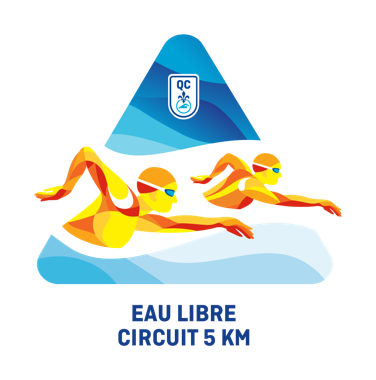 Présentation :Le circuit en eau libre - 5km s’adresse à tous les nageur(euse)s en eau libre âgés d’au moins quatorze ans. Un total de huit étapes, entre le 30 juin 2024 au 25 août 2024, se dérouleront à travers le Québec.Les catégories d’âge pour le circuit en eau libre – 5 km sont les suivantes :14 à 17 ans18 à 24 ans25 ans et plusPointage : À chaque étape, les nageurs vont accumuler des points selon le tableau suivant :Récompenses :À la fin de la saison, une plaque sera remise au meilleur nageur et à la meilleure nageuse du classement général lors du gala de la Fédération de natation du Québec pour chaque catégorie d’âge.À chaque étape, le comité organisateur va remettre des médailles aux trois premières nageuses et aux trois premiers nageurs de chaque catégorie d’âge du circuit en eau libre - 5 km.Calendrier 2024 :1ère position50 points6e position26 points11e position14 points2e position40 points7e position22 points12e position12 points3e position35 points8e position20 points13e position10 points4e position30 points9e position18 points14e position8 points5e position28 points10e position16 points15e et moins6 points30 juin 2024Championnat québécois d'eau libreParc Jean-Drapeau, Montréal6 juillet 2024Coupe des LaurentidesSainte-Agathe-des-Monts13 juillet 2024Eau libre MemphrémagogMagog20 juillet 2024Marathon du Lac-à-JimSaint-Thomas-Didyme26 juillet 20241, 2 et 5 km Uniprix Guay et BeaupréRoberval10 août 2024Invitation provinciale en eau libre rivière St-MauriceShawinigan10 août 2024Traversée du lac SimonPetite-Nation25 août 2024Défi d'eau libre 2024 au lac SimonPortneuf